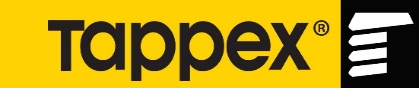 Tappex Thread Inserts LimitedMasons RoadStratford Upon AvonWarwickshireCV37 9NT                                                                                                                                                                                  UK01789 206600sales@tappex.co.ukorexport@tappex.co.ukwww.tappex.co.uk TAPPEX GROUP BREXIT PREPARATIONDear Valued CustomersAs the date of the UK’s planned withdrawal from the EU rapidly approaches. We wanted to advise you of the preparations and contingency plans which will protect and support our customers and supply chains.Over the past few months we have increased our stock levels of Tappex manufactured parts by between 15 and 20% and plan to maintain these levels during this period of uncertainty.We are focussing on becoming an HMRC Authorised Economic Operator. This will ensure ‘fast track’ clearance at the ports. Minimising the effects of any disruption by prioritising our imports and exports for clearance through customs.We are investigating the potential for European warehousing controlled from within the Tappex Group should it become necessary.Tappex Thread Inserts are financially stable and have the ability to respond to the challenges that are likely to be thrown up over the coming months.You can have complete confidence that we will continue to monitor the situation closely and react swiftly to support your business.If you have any further questions, please do not hesitate to contact me.Best regards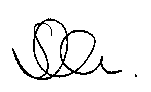 Sharon VeitchGroup Customs Compliance Manager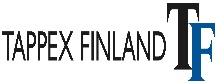 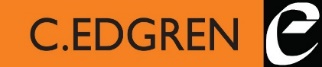 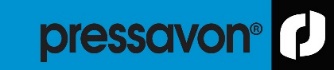 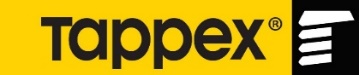 